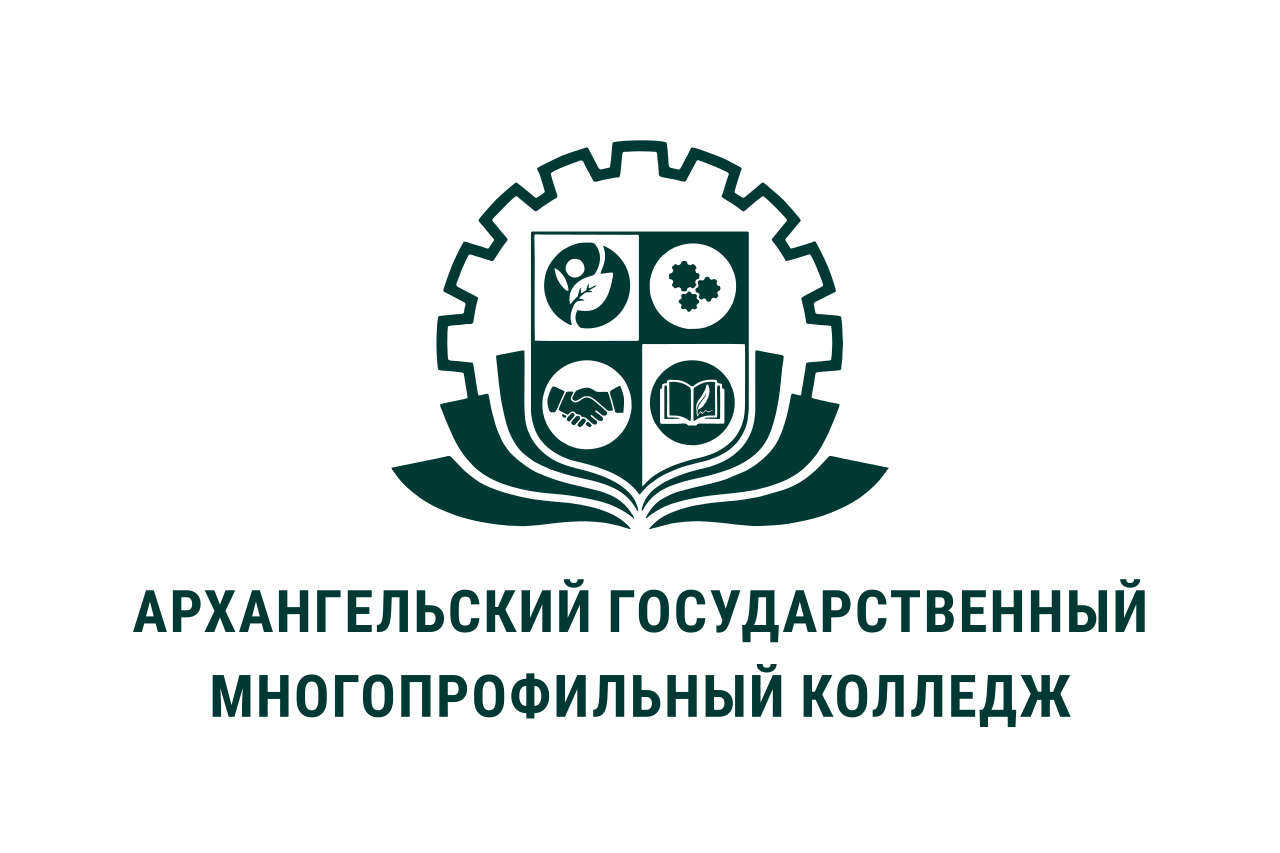 МИНИСТЕРСТВО ОБРАЗОВАНИЯ АРХАНГЕЛЬСКОЙ ОБЛАСТИгосударственное бюджетное профессиональное образовательное учреждение Архангельской области «Архангельский государственный многопрофильный колледж»Модуль 2. Социальная педагогикаПРАКТИЧЕСКОЕ ЗАНЯТИЕ № 2.1 «СРАВНИТЕЛЬНЫЙ АНАЛИЗ ОТЕЧЕСТВЕННЫХ И ЗАРУБЕЖНЫХ КОНЦЕПЦИЙ СОЦИАЛИЗАЦИИ»Цель занятия: выявить сходства и различия отечественных и зарубежных концепций социализации.Этапы проведения занятия 1. Изучение теоретического материала «Отечественные и зарубежные концепции социализации». 2. Составление таблицы «Сравнение отечественных и зарубежных концепций социализации»:Психолого-педагогические концепции социализации личности в отечественной наукеВ отечественной науке существует несколько психолого-педагогических концепций, которые изучают процесс социализации личности. Эти концепции помогают понять, каким образом человек становится членом общества и усваивает его нормы, ценности и роли.Концепция социального опытаСогласно этой концепции, социализация личности происходит через социальный опыт, который человек получает в процессе взаимодействия с окружающим миром. Основной акцент делается на роли общения и взаимодействия с другими людьми. Человек учится социальным навыкам, нормам и ценностям через наблюдение, подражание и общение с другими людьми.Концепция социального воспитанияЭта концепция подчеркивает роль воспитания в процессе социализации личности. Она утверждает, что социализация происходит через систематическое воздействие на личность с целью формирования определенных качеств, навыков и ценностей. Воспитание осуществляется с помощью различных педагогических методов и приемов, которые направлены на формирование социально-адаптивного поведения и развитие личностных качеств.Концепция социального конструирования реальностиСогласно этой концепции, социализация личности происходит через процесс социального конструирования реальности. Человек усваивает социальные нормы, ценности и роли через взаимодействие с другими людьми и социальными институтами. Он строит свое представление о мире на основе социальных конструкций и общепринятых представлений.Концепция социального самоопределенияЭта концепция утверждает, что социализация личности происходит через процесс самоопределения в социальной среде. Человек активно участвует в формировании своей социальной идентичности, выбирая свои ценности, роли и поведение. Он осознает свою принадлежность к определенной социальной группе и стремится соответствовать ее нормам и ожиданиям.Все эти концепции взаимосвязаны и дополняют друг друга, помогая понять процесс социализации личности в отечественной науке. Они являются основой для разработки педагогических программ и методик, направленных на успешную социализацию личности в обществе.Психолого-педагогические концепции социализации личности в зарубежной наукеВ зарубежной науке существует несколько психолого-педагогических концепций, которые объясняют процесс социализации личности. Рассмотрим некоторые из них:Теория социального научения (Альберт Бандура)Согласно этой концепции, социализация личности происходит через наблюдение, подражание и моделирование поведения других людей. Личность учится новым навыкам и ценностям, осваивая их через общение с окружающими. Важную роль играют ролевые модели, которые демонстрируют желаемое поведение.Теория социального капитала (Пьер Бурдье)Согласно этой концепции, социализация личности зависит от уровня социального капитала, который включает в себя ресурсы, связи и навыки, доступные личности в обществе. Чем выше уровень социального капитала, тем больше возможностей для успешной социализации. Важную роль играют социальные сети и связи, которые помогают личности получить доступ к ресурсам и поддержке.Теория идентичности (Эрик Эриксон)Эта концепция утверждает, что социализация личности связана с формированием идентичности, то есть осознанием себя как уникального индивида и принадлежности к определенной социальной группе. Личность проходит через различные кризисы и стадии развития, в результате которых формируется ее идентичность. Важную роль играют ролевые модели и поддержка окружающих.Эти концепции помогают понять процесс социализации личности в зарубежной науке и являются основой для разработки педагогических программ и методик, направленных на успешную социализацию личности в обществе.Сравнительный анализ отечественных и зарубежных концепций социализации личностиОтечественные концепции социализации личности:В отечественной педагогике существует несколько концепций социализации личности, которые акцентируют внимание на различных аспектах этого процесса.Одной из таких концепций является концепция социально-психологической адаптации, которая подчеркивает важность адаптации личности к социальной среде. Согласно этой концепции, социализация личности происходит через взаимодействие с окружающими людьми и освоение социальных ролей. Основной акцент делается на развитии коммуникативных навыков и умений, а также на формировании социальной компетентности.Другой отечественной концепцией является концепция гуманистической социализации, которая уделяет внимание развитию личности как целостного субъекта. Согласно этой концепции, социализация личности должна основываться на уважении к индивидуальности и поддержке самореализации. Важными аспектами являются развитие самосознания, самооценки и самоконтроля.Зарубежные концепции социализации личности:В зарубежной педагогике также существует несколько концепций социализации личности, которые имеют свои особенности и акцентируют внимание на различных аспектах этого процесса.Одной из таких концепций является концепция социокультурной социализации, которая подчеркивает важность культурного контекста в процессе социализации личности. Согласно этой концепции, социализация личности происходит через усвоение и внутреннюю адаптацию к ценностям, нормам и традициям своей культуры. Основной акцент делается на развитии культурной идентичности и межкультурной компетентности.Другой зарубежной концепцией является концепция экологической социализации, которая уделяет внимание взаимодействию личности с окружающей средой. Согласно этой концепции, социализация личности должна основываться на развитии экологического сознания и ответственности. Важными аспектами являются развитие экологической грамотности и умения жить в гармонии с природой.Сравнительный анализ:Отечественные и зарубежные концепции социализации личности имеют свои сходства и различия.Сходства заключаются в том, что обе группы концепций признают важность социализации личности для ее успешного функционирования в обществе. Они также подчеркивают роль взаимодействия с окружающими людьми и освоения социальных ролей в этом процессе.Однако, отечественные концепции больше уделяют внимание адаптации личности к социальной среде и развитию коммуникативных навыков, в то время как зарубежные концепции акцентируют внимание на культурном контексте и взаимодействии с окружающей средой.Таким образом, сравнительный анализ отечественных и зарубежных концепций социализации личности позволяет увидеть различия и сходства в подходах к этому процессу, что может быть полезно при разработке педагогических программ и методик.Применение психолого-педагогических концепций социализации личности в практике является важным аспектом работы педагогов и специалистов в области психологии. Эти концепции представляют собой теоретические основы и принципы, которые помогают понять и организовать процесс социализации личности.Основные принципы применения концепций социализации личности:1. Индивидуальный подход: каждая личность уникальна, поэтому важно учитывать ее индивидуальные особенности, потребности и способности при разработке и реализации программ социализации.2. Взаимодействие с окружающей средой: социализация личности происходит через взаимодействие с другими людьми и социальной средой. Поэтому важно создавать условия для активного участия личности в различных социальных ситуациях.3. Постепенность и последовательность: социализация личности является длительным процессом, который происходит постепенно и требует последовательного развития различных социальных навыков и компетенций.4. Социальная поддержка: важно создавать поддерживающую и благоприятную среду, в которой личность может чувствовать себя комфортно и получать поддержку со стороны других людей.Примеры применения концепций социализации личности в практике:1. Разработка и реализация программ социализации в образовательных учреждениях: педагоги могут использовать концепции социализации личности для создания учебных программ, которые помогут развивать социальные навыки и компетенции учащихся.2. Работа с детьми с особыми образовательными потребностями: специалисты могут применять концепции социализации личности для разработки индивидуальных программ и методик, которые помогут детям с особыми потребностями успешно адаптироваться в обществе.3. Проведение тренингов и групповых занятий: психологи и педагоги могут использовать концепции социализации личности для проведения тренингов и групповых занятий, направленных на развитие коммуникативных навыков, умения работать в коллективе и решать конфликты.4. Работа с родителями: специалисты могут применять концепции социализации личности для консультирования родителей и помощи им в воспитании и социализации своих детей.Таким образом, применение психолого-педагогических концепций социализации личности в практике позволяет эффективно организовать процесс социализации и помочь личности успешно адаптироваться в обществе.КонцепцияОтечественная наукаЗарубежная наукаОпределениеОсновные авторыЦельАкцентыПрименение